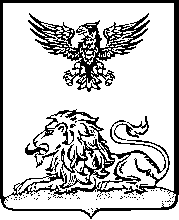 ГРАЙВОРОНСКАЯ ТЕРРИТОРИАЛЬНАЯ ИЗБИРАТЕЛЬНАЯ КОМИССИЯПОСТАНОВЛЕНИЕВ соответствии с подпунктами 13, 14 статьи 58, пунктом 8 статьи 59 Федерального закона «Об основных гарантиях избирательных прав и права на участие в референдуме граждан Российской Федерации», частями 15, 16 статьи 67, частью 8  статьи 68 Избирательного кодекса Белгородской области,  постановлением Избирательной комиссии Белгородской области от 17 мая 2023 года № 41/436-7 «О форме сведений о поступлении и расходовании средств избирательных фондов кандидатов, избирательных объединений, направляемой в редакции муниципальных периодических печатных изданий для обязательного опубликования и размещаемой территориальными избирательными комиссиями в информационно - телекоммуникационной сети «Интернет» при проведении выборов депутатов представительных органов муниципальных образований Белгородской области», Грайворонская территориальная избирательная комиссия постановляет:1. Утвердить форму сведений о поступлении и расходовании средств избирательных фондов кандидатов, избирательных объединений, направляемой в редакции муниципальных периодических печатных изданий для обязательного опубликования и размещаемой Грайворонской территориальной избирательной комиссией в информационно - телекоммуникационной сети «Интернет» при проведении выборов депутатов Совета депутатов Грайворонского городского округа второго созыва 
10 сентября 2023 года (прилагается).2. Разместить настоящее постановление на странице территориальной избирательной комиссии на официальном сайте Избирательной комиссии Белгородской области в информационно-телекоммуникационной сети «Интернет».3. Контроль за исполнением настоящего постановления возложить на председателя Грайворонской территориальной избирательной комиссии С.В. Краснокутского.Приложение УТВЕРЖДЕНЫ
постановлением Грайворонской 
территориальной избирательной комиссии 
от 16 июня 2023 года № 19/83-1 СВЕДЕНИЯ 
о поступлении средств в избирательные фонды кандидатов, избирательных объединений и расходовании этих средств 
(на основании данных, предоставленных филиалом ПАО Сбербанк)Выборы депутатов Совета депутатов Грайворонского городского округа второго созываПо состоянию на «___» ___________ 2023 годав рубляхПредседатель Грайворонской территориальной избирательной комиссии		 		__________________________________________ 														(инициалы, фамилия)16 июня 2023 года№ 19/83-11О форме сведений о поступлении и расходовании средств избирательных фондов кандидатов, избирательных объединений, направляемой в редакции муниципальных периодических печатных изданий для обязательного опубликования и размещаемой Грайворонской территориальной избирательной комиссией в информационно - телекоммуникационной сети «Интернет» при проведении выборов депутатов Совета депутатов Грайворонского городского округа второго созыва 10 сентября 2023 годаПредседательГрайворонской территориальной избирательной комиссииС.В. КраснокутскийСекретарьГрайворонской территориальной избирательной комиссииЛ.А. Угольникова№ п/пФамилия, имя, отчество кандидата/ Наименование избирательного объединенияПоступило средствПоступило средствПоступило средствПоступило средствПоступило средствИзрасходовано средствИзрасходовано средствИзрасходовано средствИзрасходовано средствВозвращено средствВозвращено средств№ п/пФамилия, имя, отчество кандидата/ Наименование избирательного объединениявсегоиз нихиз нихиз нихиз нихвсегоиз них финансовые операции по расходованию средств на сумму, превышающую 50 тыс.руб.из них финансовые операции по расходованию средств на сумму, превышающую 50 тыс.руб.из них финансовые операции по расходованию средств на сумму, превышающую 50 тыс.руб.сумма, руб.основание возврата№ п/пФамилия, имя, отчество кандидата/ Наименование избирательного объединениявсегопожертвования от юридических лиц на сумму, превышающую 25 тыс.рублейпожертвования от юридических лиц на сумму, превышающую 25 тыс.рублейпожертвования от граждан на сумму, превышающую 20 тыс.руб.пожертвования от граждан на сумму, превышающую 20 тыс.руб.всегодата операциисумма, руб.назначение платежасумма, руб.основание возврата№ п/пФамилия, имя, отчество кандидата/ Наименование избирательного объединениявсегосумма, руб.наименование юридического лицасумма, руб.кол-во гражданвсегодата операциисумма, руб.назначение платежасумма, руб.основание возврата123456789101112131.Итого